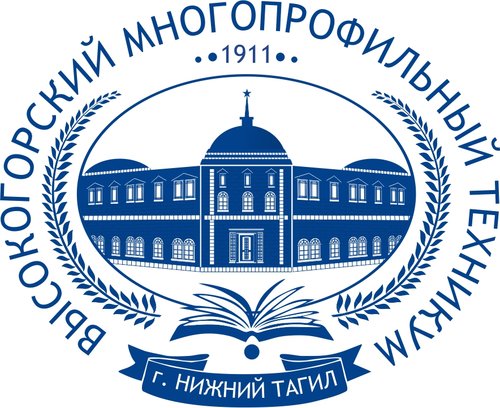 Уважаемые обучающиеся и родители (законные представители)!Вы можете оставить мнение о нашей организации.Чтобы оценить условия осуществления образовательной деятельности наведите камеру Вашего телефона и отсканируйте QR-код.Перейдя по ссылке, Вы сможете:оценить условия осуществления образовательной деятельности:открытость и доступность информации об организациикомфортность условий осуществлениядоброжелательность, вежливость работниковудовлетворенностьобразовательной деятельностидоступность образовательной деятельности для инвалидовоставить отзыв.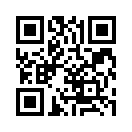 https://nok.gepicentr.ru/